Квест – игра  «Путешествие в Волшебный лес»в старшей группеЦель: повышение экологической культуры детей.Задачи: создать условия, способствующие сплочению детей в единую команду;развивать познавательно – исследовательский интерес, умение самостоятельно находит решения в созданных проблемных ситуациях;способствовать развитию внимания, умению ориентироваться на местности;создать условия для развития двигательной активности;продолжать воспитывать стремление сохранять и оберегать природу, соблюдать правила поведения на природе.Ход игры:В – ль: Ребята, сегодня мне на электронную почту пришло вот такое письмо: «Здравствуйте, дорогие ребята! Пишет вам Мудрая сова. С нашим Волшебным лесом случилась беда. Баба Яга заколдовала всех жителей леса. Птицы перестали петь свои песни, звери впали в спячку, а сам лес она превратила в картину, разделила на части, а части спрятала у вас в детском саду. Если вы найдете все элементы и правильно их соедините, то лес будет расколдован. Пожалуйста, помогите нам.»В – ль: Ребята, вы готовы помочь обитателям Волшебного леса? Дети: Да!В – ль: Нам предстоит нелегкий путь. А значит, нужно немного размяться, чтобы преодолеть все трудности.На экране мультзарядка «Веселая зарядка»В – ль: А теперь посмотрим по карте, куда нам направляться.  (Дети рассматривают карту, воспитатель обращает внимание на первый знак «Птичья столовая»)  (Дети подходят к кормушкам, в одной из них лежит голубой конверт с заданиями)1.Задание «Домашние и дикие птицы»Определите, какие птицы являются домашними, а какие – дикими.(Домашних вы относите к мольберту с домиком, а диких помещаете туда, где картинка леса)В – ль: Молодцы, ребята! Справились с заданием, а вот и первый элемент картинки ( пазл спрятан в одной из кормушек) Смотрим на карту, куда же нам дальше идти?(на карте изображение гнома – лесовичка) - Ребята, кто это? Это Лесовичок, он сторожит лес. А в руках  у него Зеленый конверт. Давайте узнаем, что там написано.«Ребята, вы любите лес? Иногда в лес приходят плохие люди, и устраивают там шум! Вы так себя ведете? Я приготовил для вас элемент от картины, но отдам только после того, как вы справитесь с заданием.»В – ль: Ну что, справимся с заданием? Для этого нам Лесовичок предлагает поиграть в игру «Если я приду в лесок». Я буду называть вам действия, а вы отвечать, если действие правильное, вы говорите «ДА», если же нет – отвечаете «НЕТ». 2.Задание «Если я приду в лесок»- Если я приду в лесок и сорву ромашку? (нет)- Если съем я пирожок и выброшу бумажку? (нет)- Если хлебушка кусок на пеньке оставлю? (да) - Если ветку подвяжу, колышек подставлю? (да) - Если разведу костер, а тушить не буду? (нет) - Если сильно насорю и убрать забуду? (нет) - Если мусор уберу, банку закопаю? (да) - Я люблю свою природу, я ей помогаю! (да)В – ль: Молодцы!  И с этим заданием справились. Получайте второй элемент. Давайте попращаемся с Лесовичком и посмотрим, куда дальше нам идти. (Изображение крота с лопатой ) - Смотрите, нас уже ждет крот – огородник. (Находим белый конверт и в нем часть картины)3.Задание «Рассортируй овощи, ягоды и фрукты»Дети делятся на 3 команды. Перед каждой командой лежит обруч. Одна команда собирает ягоды, вторая – фрукты, третья – овощи. Побеждает та команда, которая быстрее и правильно справилась с заданием.В – ль: Молодцы, ребята! И с этим заданием справились. Получайте еще один элемент от картинки. - Давайте посмотрим, куда нам дальше двигаться.  (На карте изображение Айболита)Отправляемся в аптеку к доктору Айболиту. (Находим изображение Айболита и фиолетовый конверт)- Ребята, доктор Айболит хочет узнать, знаем ли мы с вами что – то о вредной и здоровой пище.Внимание на экран  (Интерактивная игра «Вредно – полезно)- Какие же вы молодцы! И здесь вы все знаете! Вот вам еще один пазл.Идем дальше. Смотрим карту, куда нам дальше нужно идти?  (На карте спортсмен)Подходим к физинструктору. (В руках желтый конверт)Физ –р: Задание «Наведем в лесу порядок»(Дети делятся на 2 команды, на полу разбросаны листы бумаги. Каждый по очереди берет бумагу сминает в комок и бросает в корзину.)Физ –р: Молодцы, весь мусор убрали, получайте элемент от картинки.В – ль: Ну, куда дальше нам двигаться? Посмотрите, осталась одна точка на карте. (На карте изображен цветок с крестиком – фитогрядка) – красный конверт(Находим «грядку» с лекарственными растениями и обычными цветами)Задание «Лекарственные травы»Ребята, вы должны оставить на грядке только лекарственные растения, а остальные убрать.В – ль: И с этим заданием вы справились. Получайте пазл. Ребята, мы собрали все элементы, давайте теперь попробуем сложить картинку. (После того, как дети сложили картинку, на экране появляется электронное письмо: «Спасибо вам, ребята! Вы спасли наш лес! Я узнала, что вы дружные, готовы всегда прийти на помощь. Все жители нашего Волшебного леса оставили вам подарок. Спасибо вам. До свидания!»)- Ребята, посмотрите какое чудесное яблоко нам подарила сова и лесные жители. (В яблоке угощение для ребят)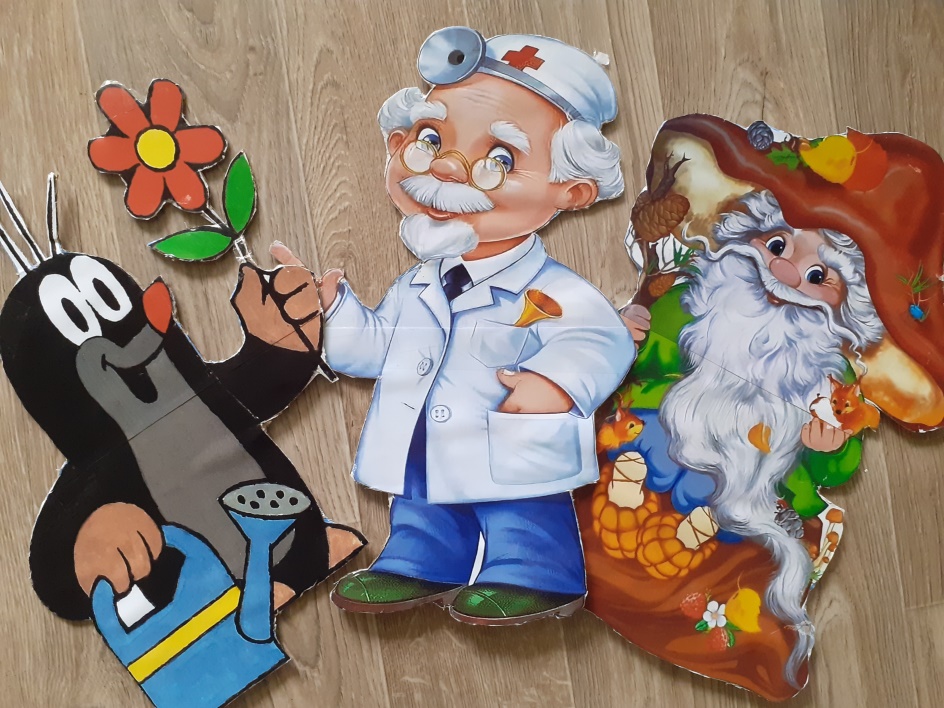 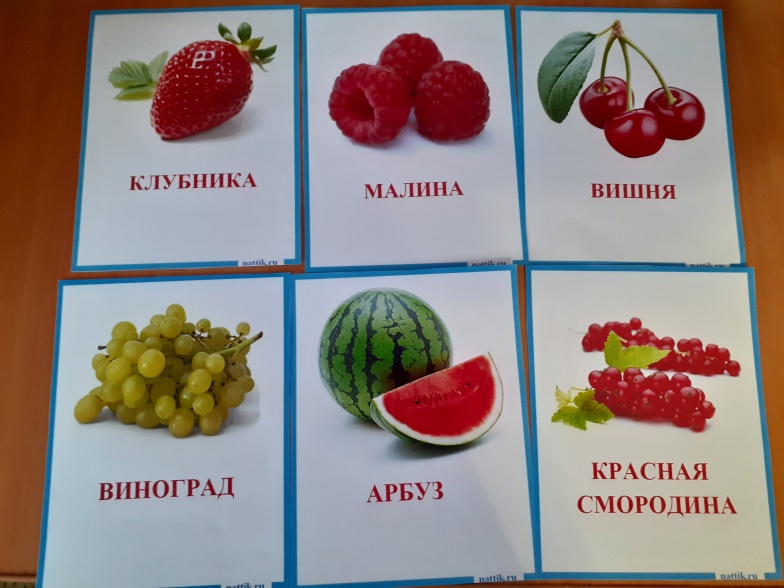 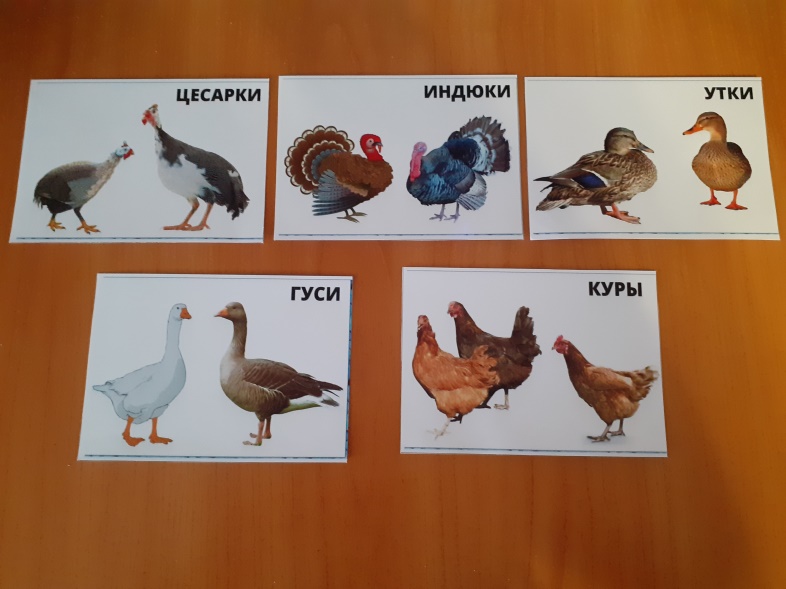 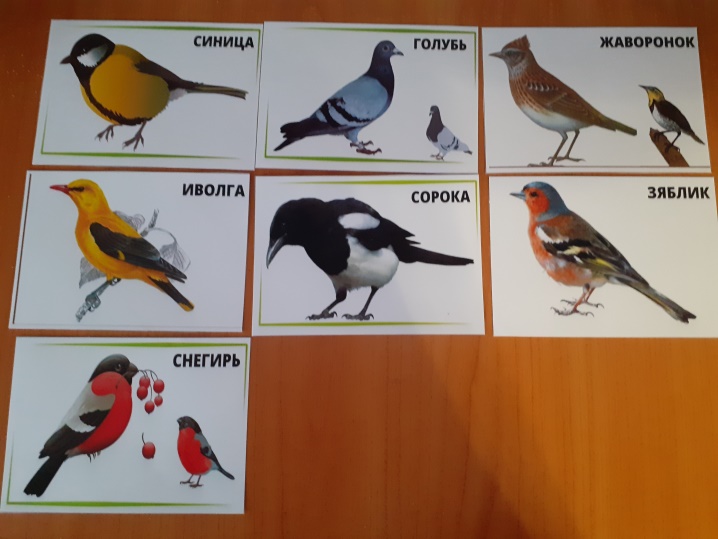 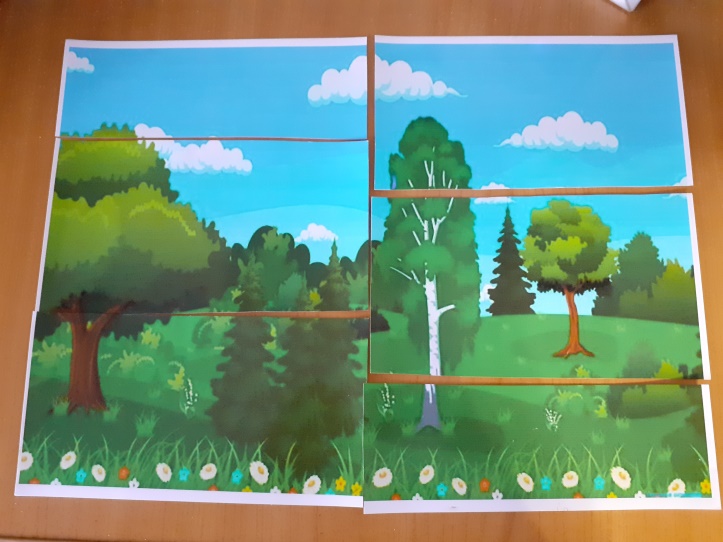 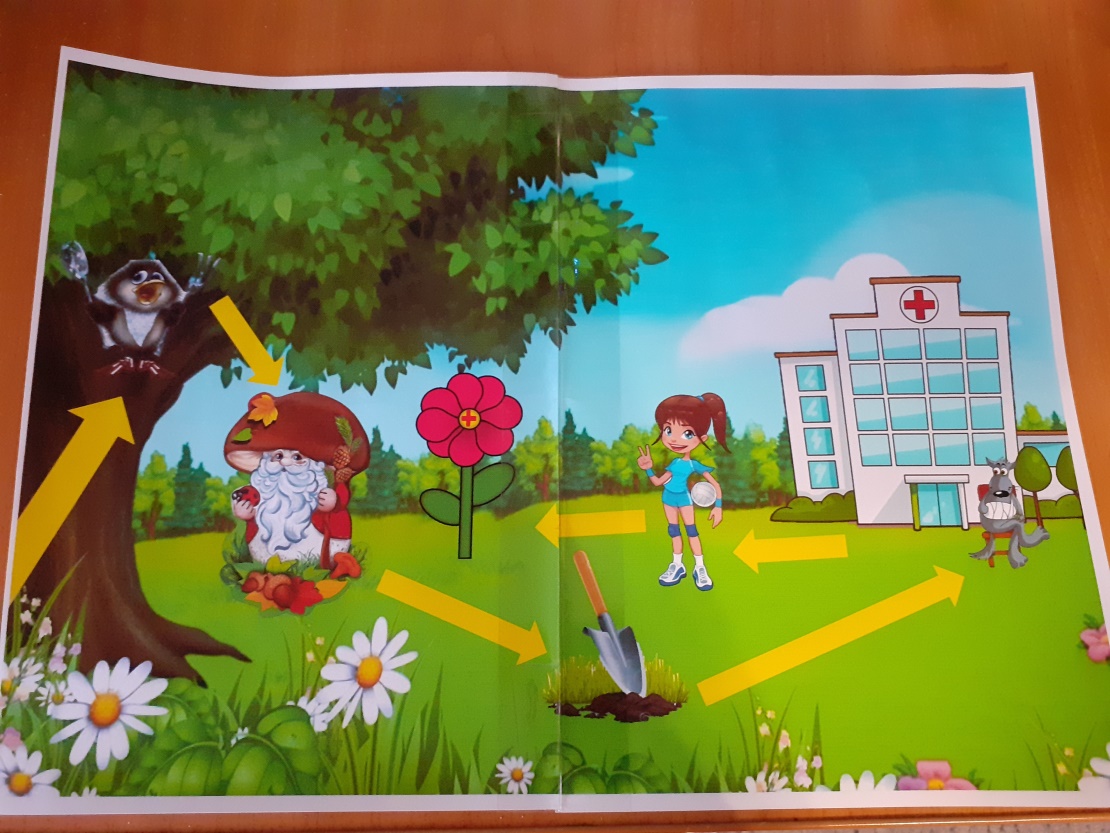 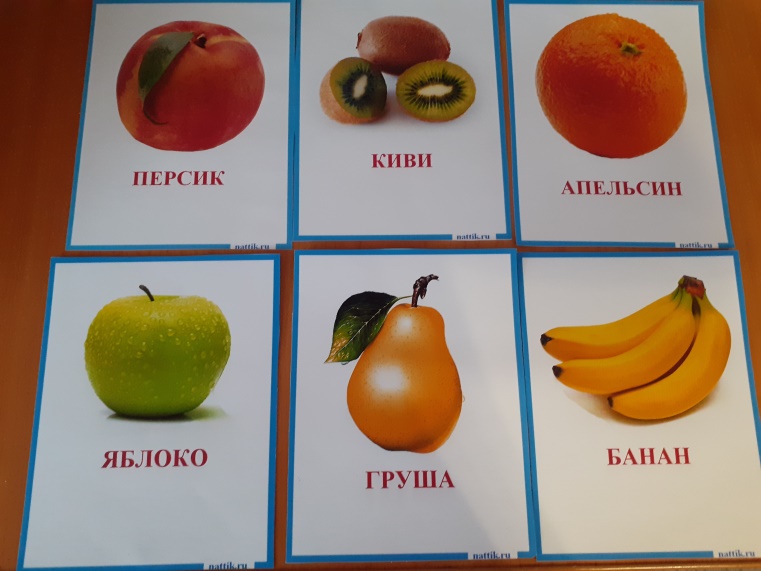 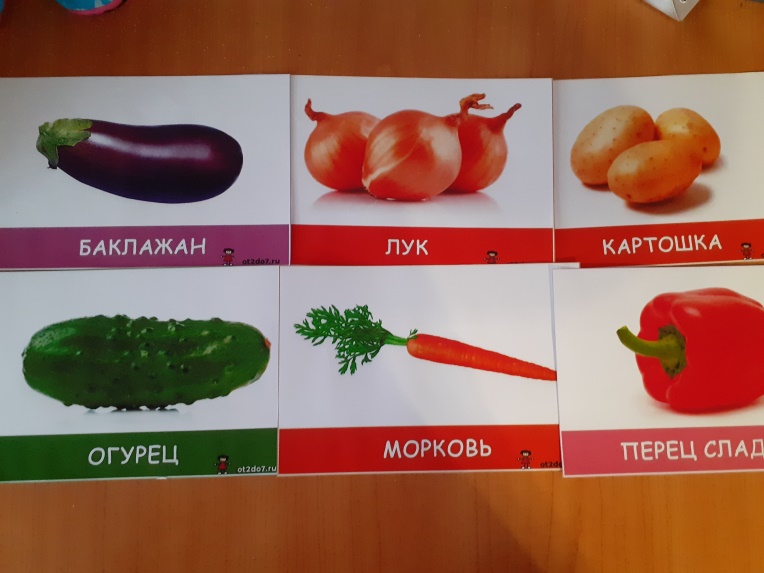 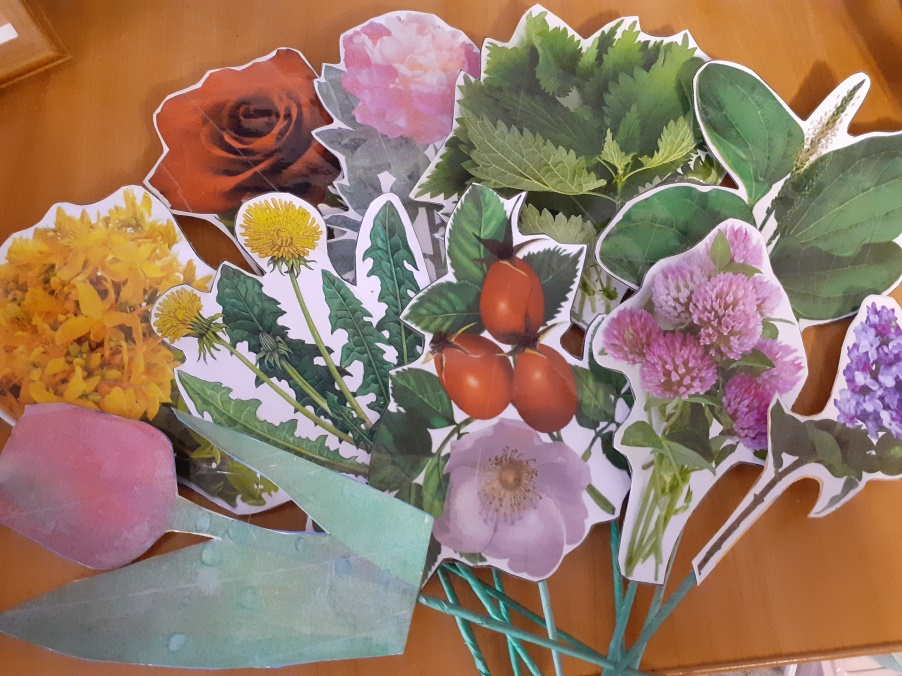 